PBL

POSITIVE BEHAVIOUR FOR LEARNING
INFORMATION HANDBOOK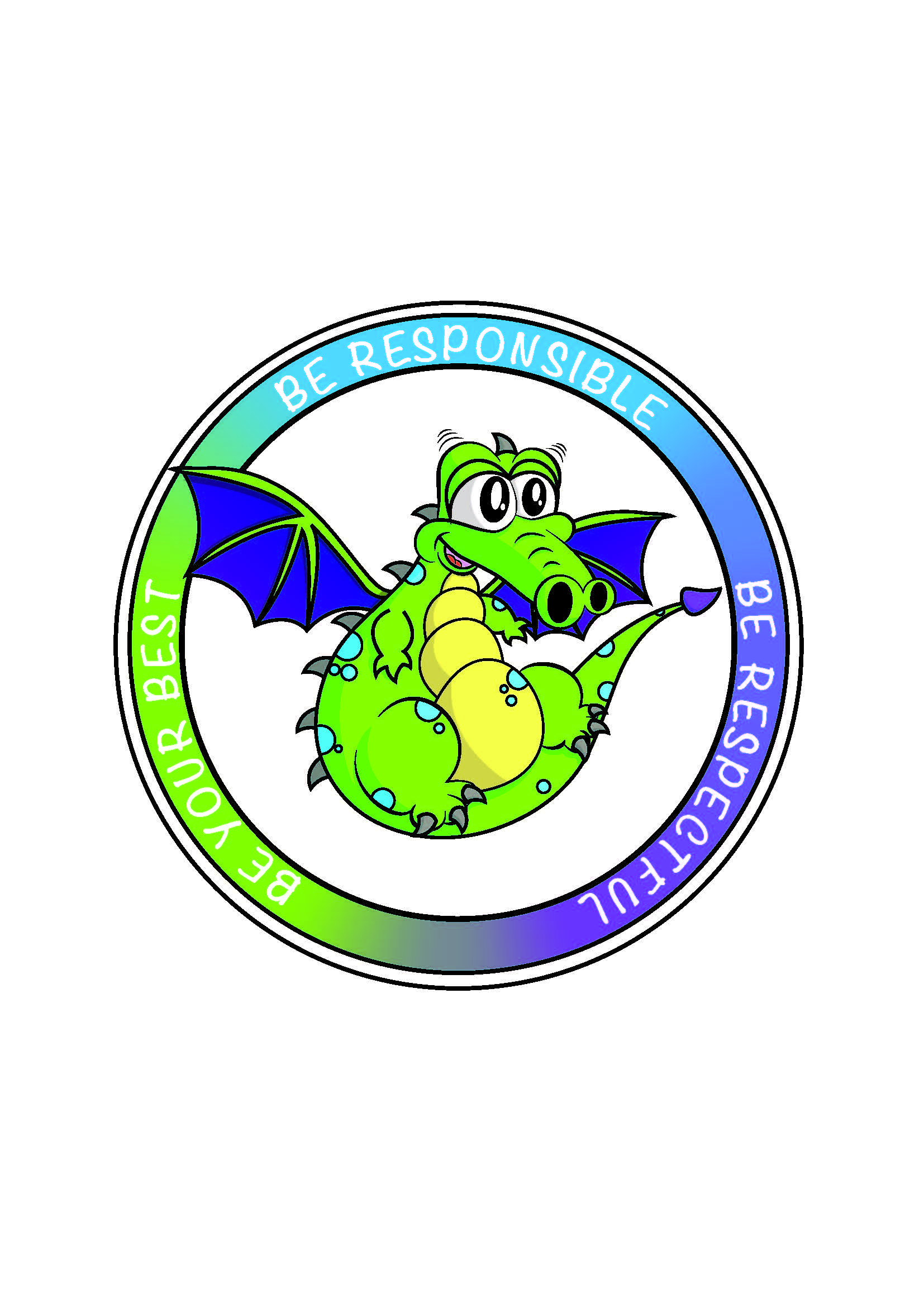 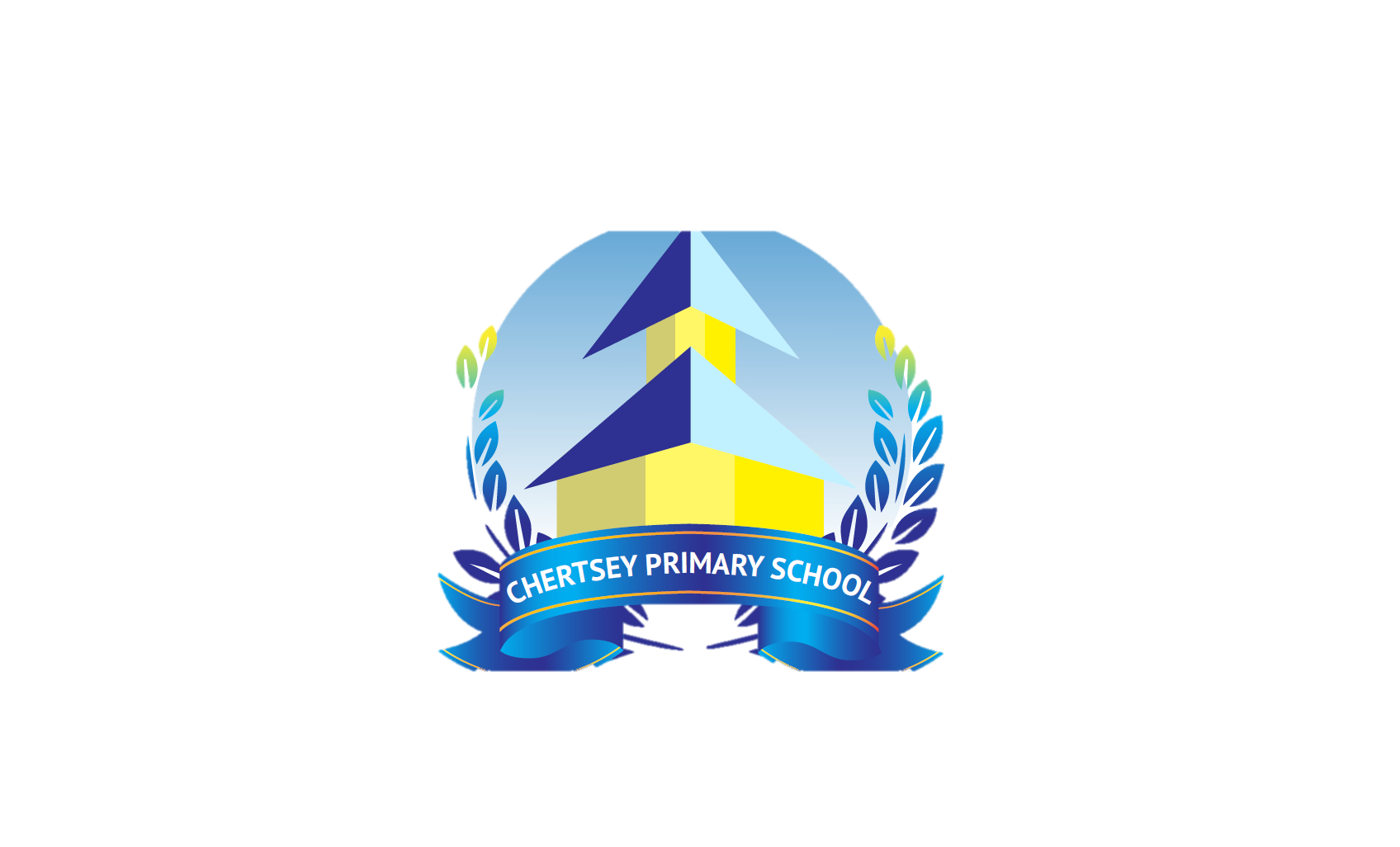 BE RESPECTFUL		BE RESPONSIBLE		BE YOUR BESTPositive Behaviour for Learning – RationalePositive Behaviour for Learning (PBL) is an evidence-based whole school system approach that delivers a positive and consistent approach to student behaviour across the school community. It addresses the diverse academic, emotional and social needs of every student to support them to be successful.Evidence shows, that Students learn most effectively in a safe and consistent environment where they are supported and in turn rewarded for displaying positive behaviour.PBL supports students in early childhood settings, right through to high school.Good discipline involves the development of appropriate, responsible attitudes and behaviour in students. The development of self‐discipline and the ability to distinguish right from wrong are fundamental. This is most effective when there is mutual support between home and school. Here at Chertsey Primary School we communicate weekly with parents and carers on their child’s behaviour through the week, using a whole-school behaviour system.Positive Behaviour for Learning establishes positive social expectations for all in the school community, students and staff.It enables schools to establish a continuum of supports that are intensified to meet the needs of every student, regardless of their background.It is team driven, using a problem solving approach (data, systems and practices) that engages students, parents and all school staff. Our PBL team meets fortnightly to discuss the needs in the school.Provides a framework for the school and its community to collectively support the wellbeing of every student.When implemented well:Students respond positively as they have been taught what is expected of them.Staff deliver consistent responses to student learning and behavior.Students feel safe and cared for at school. Their parents, family and community are more involved in their school.Unproductive and challenging behaviour can be significantly reduced for most students.Our Beliefs:Students: Our students have the ability to learn in a safe and secure environment that provides opportunities for them to become confident life-long learners. Students have access to the curriculum, with differentiated content to cater for the needs of all students. Positive behaviour is rewarded and encouraged at all times. We inspire creativity, innovation, information and problem-solving skills. Through PBL our students are confident, independent and above all, happy to come to school.Teachers: At Chertsey Primary School, our teachers consistently model our three expectations and all use the same vocabulary. All staff complete regular Professional Development in order to acquire new knowledge and maintain a high standard of education. They instill positive, nurturing relationships with all students.School: Our school is a safe, inclusive environment with consistent expectations for all. All areas have signage stating the expectations for each location which are taught in classrooms. Students are accountable for their behaviour in their classrooms, the playground, transitions, library and the office.Community: Our school community is well informed of our school-wide expectations and our community is our most valued support. We aim to create a positive partnership between school, staff, parents and the wider community. Our MissionResponsibilities:StaffTeach and model expected behaviourEncourage and provide incentives for positive behaviourDisplay the PBL Matrix of Behaviour in classrooms and refer to it when teaching theexpected behaviour in a positive mannerComplete Incident Report sheets for all major and minor behaviourreferrals and send to the executivesFollow Behaviour Consequence Flowchart for all behaviourBe confident and knowledgeable when using the school’s reward systemsTeachers and SLSO’s to wear lanyard with Chester’s in it, and hand out Chester’s regularlyUse student, classroom and school‐wide data to make classroom and stage decisionsModel expected behaviour for students and provide incentivesSurvey students on what they would like as their prizesWork within Stage teams to problem‐solve behaviour issuesStudentsAll students to follow classroom and school expectationsTreat others with understanding and respectPlay their part in making our school a safe and happy placeRespect other’s property and report any theftInteract in a positive manner with parents, staff and the community Uphold the school values of Respect, Responsibility and Be Your BestParentsBecome familiar with our school expectations and PBLSupport the school in implementing expectationsSign Chester Challenge Cards and return to schoolReference: Positive Behaviour for Learning websitePBL MatrixThe school’s Behaviour Matrix is the central framework for the teaching of expected behaviours in all areas. These behaviours are taught explicitly and repeatedly to all students and staff. Our Reward SystemAt Chertsey Primary School we have our PBL Mascot – Chester. All staff, both teaching and non-teaching, carry Chester’s daily and give them out to students in class and the playground when displaying our school expectations. We use a consistent approach that utilizes standard language that depicts our school values.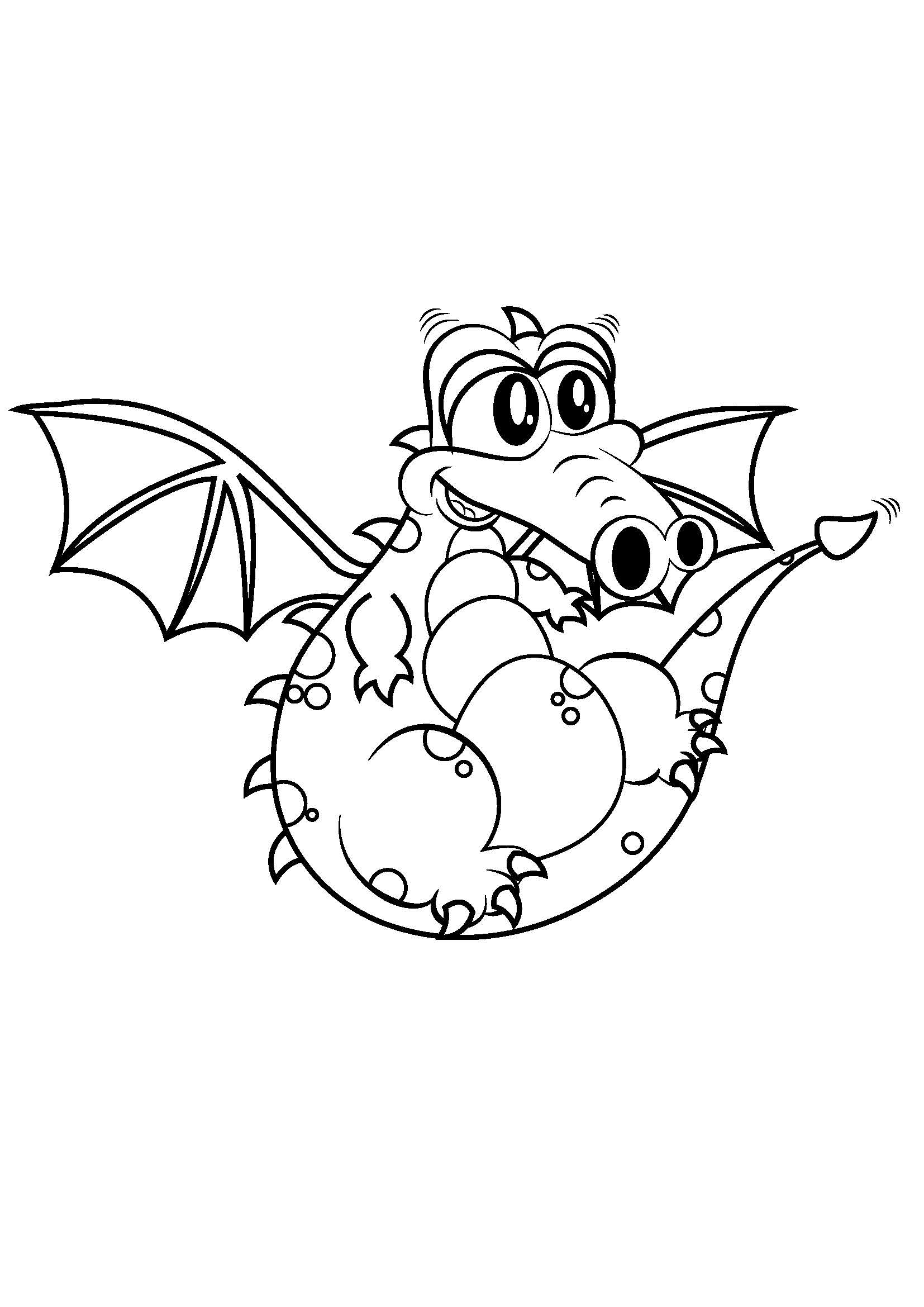 Chester’s are our free and frequent rewards system, that are distributed and then put into a ballot and 4 are drawn out weekly, where students can choose a prize.BehaviourIf inappropriate behaviour does occur, all staff follow the Behaviour Flowchart depicted below.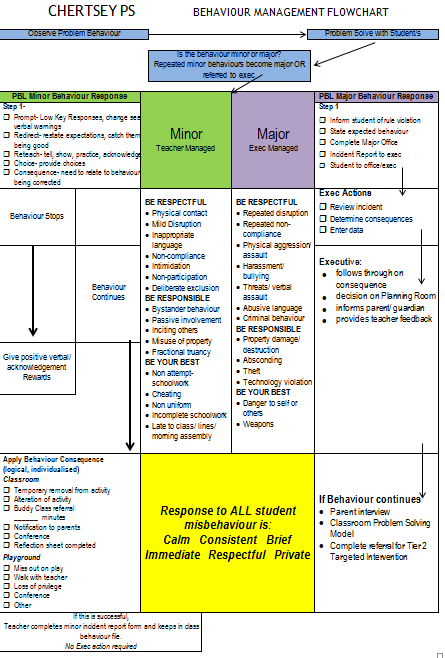 Mission StatementAt Chertsey Primary School teachers, students and parents work together to empower students to become confident lifelong learners in a caring and inclusive environment.We are respectfulWe are responsible We are always being our best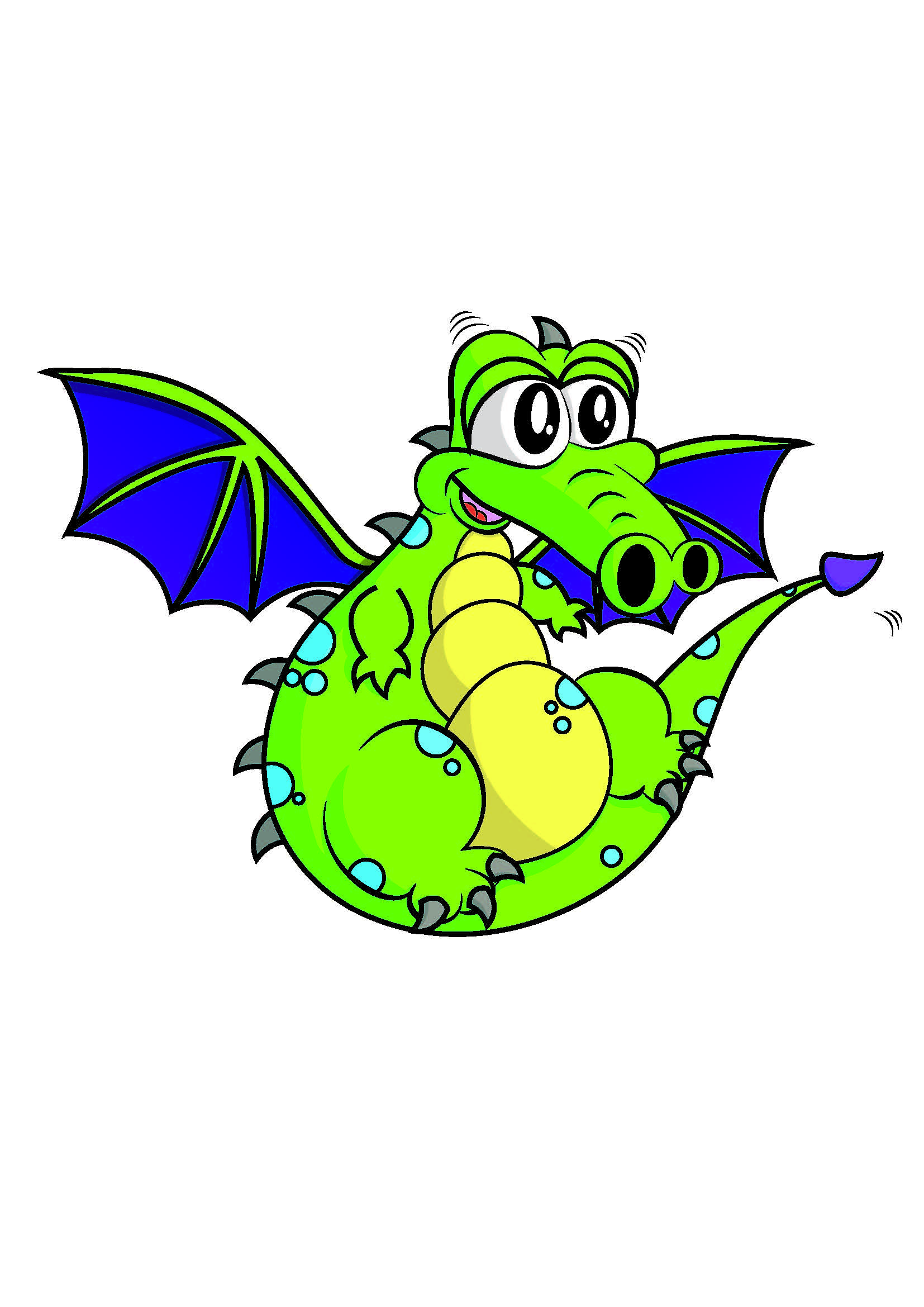 PBL MATRIX DRAFTPBL MATRIX DRAFTBE RESPECTFULBE RESPONSIBLEBE YOUR BESTEveryone,    Everywhere,    Every timeALL SETTINGSSpeak politelyCare and cooperateFollow instructionsRight place, Right timeSee something, say somethingOwn itBe ready to learnShow commitmentHave a goEveryone,    Everywhere,    Every timeTOILETSStay in your own spaceLeave others aloneUse paper and soap sensiblyWash handsFlush, wash, goBe quickEveryone,    Everywhere,    Every timeINFANTS PLAYGROUNDUse friendly talk Keep hands and feet to yourselfBe sun safeRight place, right timeFollow game rulesBe a good sportEveryone,    Everywhere,    Every timeCOLAUse friendly talkInclude othersPut everything in the right placeSip and goPlay fairlyWait your turnEveryone,    Everywhere,    Every timeOVALUse friendly talkKeep hands and feet to yourselfBe sun safeFollow game rulesBe a good sportEveryone,    Everywhere,    Every timeEQUIPMENTKeep hands and feet to yourselfInclude othersBe sun safePlay fairlyWait your turnEveryone,    Everywhere,    Every timeCANTEENUse please and thank youWait quietlyKnow your orderPay and goLine up safelyWait your turnEveryone,    Everywhere,    Every timeCANTEEN PLAYUse friendly talkInclude othersPut everything in the right placeSip and goPlay fairlyWait your turnEveryone,    Everywhere,    Every timeTRANSITIONWalk safelyWalk quickly and quietlyTake an exit cardTake what you needEveryone,    Everywhere,    Every timeASSEMBLYLook and listenCelebrate successSit in class spaceCross your legsEnter and exit quietlyEveryone,    Everywhere,    Every timeLIBRARYSharePut everything in the right placeWait quietly on the silver seatsEveryone,    Everywhere,    Every timeBREAKFAST CLUBUse please and thank youUse friendly talkPut everything in the right placeGo to the COLA when finishedEveryone,    Everywhere,    Every timeBUS LINESListen to the teacherWait safelyStay in courtyardWalk safely to busPlay fairlyEveryone,    Everywhere,    Every timeFRONT OFFICE / SICK BAYKnock and waitUse please and thank youKnow your messageWait your turn